Publicado en Madrid el 12/05/2022 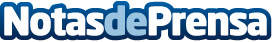 Kia, Marca de Confianza del Año 2022 en el Sector Automoción en España Kia es la primera marca del Sector Automoción en España en lograr la distinción ‘Marca de Confianza del Año 2022’ iTRUST Consumer Brands. La distinción es otorgada por la firma europea iTRUST Country Brand Intelligence, con el respaldo del Instituto MESIAS, un think tank especializado en la inteligencia de marca paísDatos de contacto:Rubén Adán Sánchez663549160Nota de prensa publicada en: https://www.notasdeprensa.es/kia-marca-de-confianza-del-ano-2022-en-el Categorias: Nacional Finanzas Automovilismo Marketing Industria Automotriz http://www.notasdeprensa.es